Medienkommentar 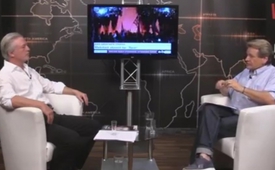 Griechenland sagt NEIN – Ein Sieg des Volkes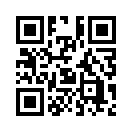 Mit über 61 Prozent wurde das Spardiktat der Eurokraten bei der Volksabstimmung am 5. Juli von den Griechen abgelehnt. Wie kam es dazu? Folgt nun der Grexit? Kann Putin den Griechen helfen? Über das Ergebnis des Referendums diskutieren Jürgen Elsässer (COMPACT-Magazin) und Michael Vogt (quer-denken.tv). Zugeschaltet von der Siegesparty in Athen: COMPACT-Korrespondent Martin Müller-Mertens.Mit über 61 Prozent wurde das Spardiktat der Eurokraten bei der Volksabstimmung am 5. Juli von den Griechen abgelehnt. Wie kam es dazu? Folgt nun der Grexit? Kann Putin den Griechen helfen? Über das Ergebnis des Referendums diskutieren Jürgen Elsässer (COMPACT-Magazin - www.compact-online.de) und Michael Vogt (quer-denken.tv). Zugeschaltet von der Siegesparty in Athen: COMPACT-Korrespondent Martin Müller-Mertens.von www.compact-online.deQuellen:https://www.youtube.com/watch?v=yDG-nQ_q2Rg
http://www.compact-online.de/Das könnte Sie auch interessieren:#Medienkommentar - www.kla.tv/MedienkommentareKla.TV – Die anderen Nachrichten ... frei – unabhängig – unzensiert ...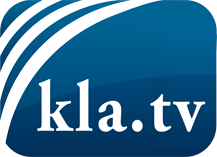 was die Medien nicht verschweigen sollten ...wenig Gehörtes vom Volk, für das Volk ...tägliche News ab 19:45 Uhr auf www.kla.tvDranbleiben lohnt sich!Kostenloses Abonnement mit wöchentlichen News per E-Mail erhalten Sie unter: www.kla.tv/aboSicherheitshinweis:Gegenstimmen werden leider immer weiter zensiert und unterdrückt. Solange wir nicht gemäß den Interessen und Ideologien der Systempresse berichten, müssen wir jederzeit damit rechnen, dass Vorwände gesucht werden, um Kla.TV zu sperren oder zu schaden.Vernetzen Sie sich darum heute noch internetunabhängig!
Klicken Sie hier: www.kla.tv/vernetzungLizenz:    Creative Commons-Lizenz mit Namensnennung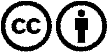 Verbreitung und Wiederaufbereitung ist mit Namensnennung erwünscht! Das Material darf jedoch nicht aus dem Kontext gerissen präsentiert werden. Mit öffentlichen Geldern (GEZ, Serafe, GIS, ...) finanzierte Institutionen ist die Verwendung ohne Rückfrage untersagt. Verstöße können strafrechtlich verfolgt werden.